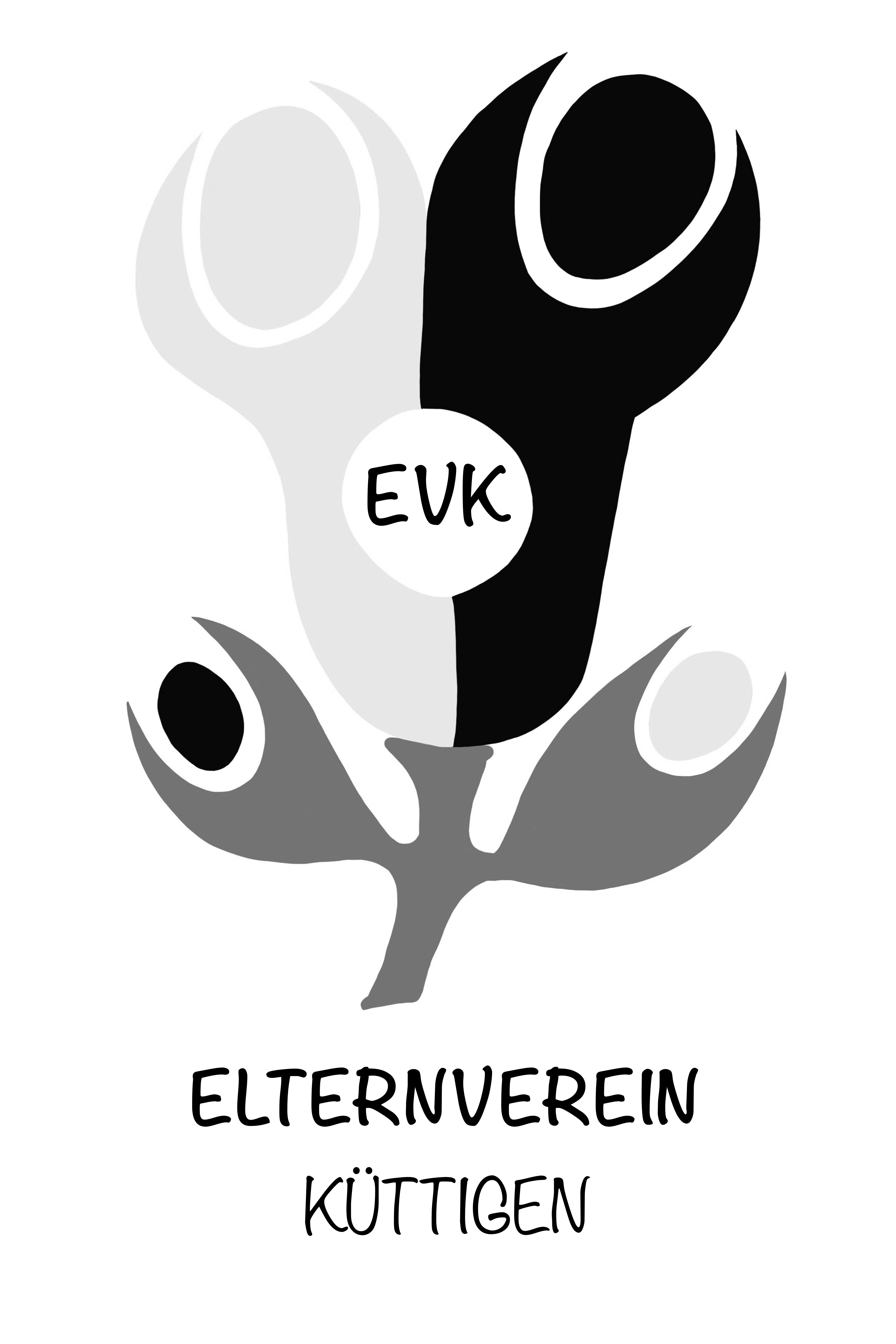 SpesenabrechnungArbeitsgruppe	_____________________________________________________________________________Name/Vorname	_____________________________________________________________________________Adresse 		_____________________________________________________________________________Bank/IBAN 		_____________________________________________________________________________Bitte Belege beilegen, danke!DatumUnterschriftBelegDatumTextBetrag123456789101112TotalTotalTotal